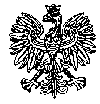 KOMENDA  WOJEWÓDZKA  POLICJIz siedzibą w RadomiuSekcja Zamówień Publicznych	ul. 11 Listopada 37/59,      26-600 Radomtel. 47 701 31 03		tel. 47 701 20 02       Radom, dnia 12.10.2022                    Egz. poj.ZP – 2393/22        WYKONAWCY                                     Wyjaśnienia  treści  SWZ dotyczy postępowania o udzielenie zamówienia publicznego ogłoszonego na dostawę
w trybie przetargu nieograniczonego na  Zakup i dostawę paliw płynnych                                                              Nr wew. postępowania   56/22	Zamawiający - Komenda Wojewódzka Policji z siedzibą w Radomiu działając na podstawie art. 135 ust. 2 ustawy z dnia 11 września 2019r. Prawo zamówień publicznych ( Dz. U. z 2022r poz. 1710 ) udziela wyjaśnień na pytania jakie  wpłynęły od  jednego z wykonawców Pytanie:
Dokładnie chodzi o Zadanie nr 3- zakup oleju napędowego ON i benzyny bezołowiowej PB 95 do pojazdów służbowych eksploatowanych w KPP w Łosicach. W załączniku nr 4 do SWZ jest podana data 18/10/2022 z jakiej trzeba podać cenę ze słupka z dystrybutora.
Proszę o potwierdzenie czy należy użyć ceny z tej daty?Odpowiedź:Zamawiający informuje, iż Wykonawca w formularzu ofertowym dla zadania nr 3 zobowiązany jest podać w kol. 3 tabeli cenę jednostkową złoty brutto widniejącą na dystrybutorze za 1 litr paliwa płynnego na dzień 18.10.2022r									Z poważaniem	KIEROWNIK								Sekcji Zamówień Publicznych								        KWP zs. w Radomiu									Justyna KowalskaWyk. 1egz.Informację przesłano za pośrednictwem  platformy  zakupowej Open Nexus,  www.platformazaqkupowa.pl/pn/kwp_radom w dniu  12.10.2022r.Opr. E.P.G